министерство образования и науки Амурской областигосударственное профессиональное образовательноеавтономное  учреждение Амурской области«Амурский колледж сервиса и торговли»МЕТОДИЧЕСКИЕ РЕКОМЕНДАЦИИ СТУДЕНТАМ ПРИ ТРУДОУСТРОЙСТВЕТема: «Поиск работы»Разработала:   педагог- психолог Крещеновская М.АБлаговещенск, 2017гСодержаниеСпособы поиска работы;Как избежать конфликтов на работеТест «Стратегия поведения в конфликтной ситуации»;Список литературыАннотацияДанные методические рекомендации предназначены для студентов выпускных групп среднего профессионального образования. Предложенные практические занятия, характеризуют различные аспекты в поиске работы. Задания даны в форме  реальных ситуаций, в виде практических заданий  и тестирования.СПОСОБЫ ПОИСКА РАБОТЫДля поиска информации о свободных рабочих местах у Вас есть следующие способы 1. Поиск через знакомых и родственников. 2. Поиск работы через объявления о вакансиях в газетах, на радио и ТВ. 3. Публикация своего мини-резюме в газете (поинтересуйтесь результатами). 4. Обращение в агентство по подбору персонала. 5. Поиск через сеть Internet. В сети есть ряд популярных сайтов. 6. Прямое инициативное обращение к потенциальному работодателю. 7. Поиск через кадровые агентства по трудоустройству, при этом взимается плата. 8. Поиск через государственные центры занятости и проводимые ими яр марки вакансий. 9. Посещение «Дней компании», «Дней карьеры» или других аналогичных мероприятий, проводимых компаниями. 10. Поиск через структуры вузов, занимающиеся вопросами трудоустройства студентов и выпускников. Указанными способами поиска работы надо пользоваться одновременно. Несколько слов о технике поиска работы. Самое главное здесь — систематичность, настойчивость и учет. Если Вы не будете отмечать в специальной тетради встречи, телефонные звонки, работу с объявлениями, Вы никогда не узнаете, действительно ли Вы ищете работу или несколько раз обратились в два-три места. Записанное легче поддается контролю и исправлению. Кроме того, у Вас появится законное ощущение выполненной программы. Важно знать о психологических трудностях поиска работы. Запретите себе думать, что Вы «навязываетесь» или «продаетесь». Хорошо, если искать работу Вы будете не в одиночестве: выгоды — психологические и организационные - здесь гораздо больше, чем возможная конкуренция. Ясно представляйте, что Вам нужно, чтобы устроиться на работу. Во-первых, выясните верхнюю и нижнюю границу заработка по специальности в вы бранном районе. Во-вторых, узнайте уровень образования и стаж работы для желательной должности, в-третьих - круг обязанностей и условия рабо ты. Сначала четко сформулируйте требования к своей будущей работе. По сле этого обратитесь к своим друзьям, родственникам и знакомым, к знако мым своих знакомых и друзей. Используйте любые встречи, вечеринки и прочее для поиска вакантного рабочего места. Ищите самостоятельно. Обращайтесь непосредственно в отделы кадров предприятий и организаций. Ищите информацию о вакансиях в специализированных газетах. Составьте рекламную информацию о себе и разместите в разделах «Ищу работу» в газетах в зависимости от ваших возможностей. Пройдите переобучение на профессиональных курсах, которые одно временно с обучением содействуют трудоустройству. Разошлите резюме по факсу, предварительно составив список номеров факсов, по которым необходимо послать свое резюме. Для составления это го списка используйте газеты, различные справочники и тому подобные издания. Если у вас нет факса, обратитесь в районное отделение связи или на Главпочтамт. В настоящее время появилась возможность дать информацию о себе в глобальной компьютерной сети Интернет. Такой путь позволяет узнать о вас широкому кругу работодателей. Рекламу такого рода услуг печатают специализированные издания. Во время поиска работы проявляйте творчество, не стойте на месте, а главное, не теряйте оптимизма. Помните, ваш внешний вид, манера держаться, уверенность в себе помогут добиться положительных результатов. Не стесняйтесь слов: «Умею! Знаю! Могу!». Правила поиска работы 1. Никто вам ничего не должен, за получение работы нужно бороться.        2. Различие между везунчиком и неудачником определяется тем, как они сами ведут свои дела.  3. Чем больше времени вы потратите на определение своих возможно стей, тем выше Ваши шансы. 4. Не принимайте решений, исходя из того, что доступно. Стремитесь к той работе, которую вы больше всего хотите. 5. Чем больше людей знают, какую вы хотите работу, тем лучше. 6. Работодатель стремится нанимать победителя — преподнесите себя как подарок судьбы. 7. Занимайтесь поиском нового места работы 40 и более часов в неделю. 8. Вы можете получить сотни отказов. Очередной отказ не должен вы бивать вас из колеи, рано или поздно вы добьетесь успеха. Поиск через объявления о вакансиях Источниками являются объявления в газетах и журналах, специальных бюллетенях; реклама на радио и ТВ, на улице (городская и у проходных предприятий). Для работы с печатной рекламой лучше всего выделить специальные часы в своем режиме дня или недели: так будет меньше уходить времени на поиск работы. Искать работу можно только по плану и отмечать все сделанное надо на бумаге. Профессиональные издания, местные газеты, рекламные бюллетени, газеты бесплатных объявлений стоят денег, поэтому лучше работать с ними в читальном зале ближайшей библиотеки. Поиск через Интернет. В Интернете есть сайты публикующие вакансии и мини-резюме. Это еще одна возможность найти работу. Кроме того, многие организации имеют web-серверы, на которых выставляют информацию о свободных рабочих местах, а также адрес электронной почты для получения резюме специалиста. Некоторые организации предусматривают возможность соискателям заполнить анкету в электронном варианте. Информация, содержащаяся в анкете, автоматически распределяется в электронной базе данных организации. Корпоративные сайты могут быть интересны соискателям, заинтересованным в получении работы в конкретной фирме или ряде фирм. Если Вы хотите найти работу по определенной специальности в конкретной фирме - высылайте свое резюме адресату. Даже если Вы сразу не получите работу, велика вероятность того, что Вас возьмут на заметку и при открытии подходящей вакансии пригласят на собеседование. Ротация кадров неизбежна. Вопрос только в сроке ожидания. Подобную тактику могут применять именно молодые специалисты, не имеющие опыта работы, но рассчитывающие устроиться в солидную компанию. Единственная проблема в том, что по статистике на сотню разосланных подобным образом резюме приходит 2- 3 ответа. Таким образом, если Вы выбрали тактику адресной рассылки, то предприятий - адресатов должно быть много. Однако не претендуйте на несколько вакансий одновременно. Ваше резюме должно быть направленно на одну вакансию. В противном случае, работодатель может усомниться в Вашем профессионализме.Как избежать конфликтов на работе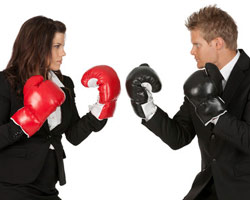 В переводе с латинского слово «конфликт» обозначает столкновение, а его причина часто кроется во взаимно противоположных потребностях, установках, целях и нежелании решать вопросы мирным путем. При этом поведение у оппонентов может быть кардинально разное: кто-то с азартом ввязывается в коммуникационную войну, жарко доказывает свою правоту и всеми силами старается победить в конфликте, а кто-то выбирает другую тактику – изо всех сил пытается обходить острые углы, но при этом удивляется, что конфликт не гаснет.Полностью избежать конфликтов на рабочем месте невозможно даже при самой идеальной организации труда. К тому же некоторые современные психологи утверждают, что периодические конфликты даже в самой преуспевающей компании и даже при прекрасных отношениях между коллегами не только возможны, но и желательны. Как известно, в споре рождается истина. Однако это совсем не значит, что руководство должно спокойно взирать на дрязги, происходящие в коллективе, и не делать никаких попыток воспрепятствовать развитию конфликтов, особенно если они случаются часто. Высокие скорости современной жизни, стрессы и постоянное напряжение могут превратить любой офис в поле боя, где не останется места эффективной работе и нормальным здоровым отношениям между коллегами. Любому руководителю стоит помнить: начальство может сыграть огромную роль в возникновении противоречий в коллективе. И для быстрого погашения ссор руководитель должен иметь ясное представление о причинах и способах управления конфликтными ситуациями.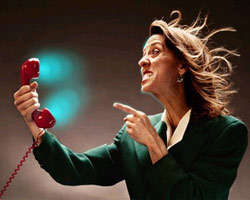 Для того чтобы уметь предотвращать возникновение конфликтов на рабочем месте, необходимо знать основные причины, приводящие к ссорам. Среди них обвинения и критика за то, в чем человек не виноват, невыполнение работы или выполнение ее некачественно и последующее после этого выяснение обстоятельств, злость и раздражение от усталости, несправедливые требования, сплетни коллег за спиной, предвзятое отношение и предъявление завышенных требований.Также психологи выделяют три наиболее распространенных типа конфликта: межличностный, конфликт между человеком и группой и конфликт между двумя группами. В первом случае причиной возникновения конфликта чаще всего становится несходство характеров. Многие люди из-за разницы в манере поведения не могут поладить друг с другом. Второй тип конфликта часто наблюдается между новым руководителем и группой, где начинается противостояние между вновь прибывшим и «старичками». Любое отступление от ранее принятых норм группа расценивает как негативное проявление и возникает конфликт. Третий тип конфликта – один из самых тяжело решаемых, ведь наблюдается, как говорится, столкновение «стенки на стенку». В такое противостояние могут быть включены практически все сотрудники. Закачивается все нередко массовыми увольнениями «по собственному желанию».Тест К. Томаса «Стратегия поведения в конфликтной ситуации»Соответственно этим двум основным измерениям К.Томас выделяет следующие способы регулирования конфликтов:Соперничество (соревнование, конкуренция) как стремление добиться своих интересов в ущерб другому.Приспособление, означающее в противоположность соперничеству, принесение в жертву собственных интересов ради другого.Компромисс.Избегание, для которого характерно как отсутствие стремления к кооперации, так и отсутствие тенденции к достижению собственных целей.Сотрудничество, когда участники ситуации приходят к альтернативе, полностью удовлетворяющей интересы обеих сторон.Инструкция: Перед Вами тридцать пар суждений. В каждой паре выберите то суждение, которое является наиболее типичным для характеристики вашего поведения.А) Иногда я предоставляю возможность другим взять на себя ответственность за решение спорного вопроса. 
Б) Чем обсуждать то, в чем мы расходимся, я стараюсь обратить внимание на то, с чем мы оба не согласны.А) Я стараюсь найти компромиссное решение. 
Б) Я пытаюсь уладить дело с учетом интересов другого и моих собственных.А) Обычно я настойчиво стремлюсь добиться своего. 
Б) Я стараюсь успокоить другого и главным образом сохранить наши отношения.А) Я стараюсь найти компромиссное решение. 
Б) Иногда я жертвую своими собственными интересами ради интересов другого человека.А) Улаживая спорную ситуацию, я все время стараюсь найти поддержку у другого. 
Б) Я стараюсь сделать все, чтобы избежать бесполезной напряженности.А) Я пытаюсь избежать возникновения неприятностей для себя. 
Б) Я стараюсь добиться своего.А) Я стараюсь отложить решение спорного вопроса с тем, чтобы со временем решить его окончательно. 
Б) Я считаю возможным в чем-то уступить, чтобы добиться своего.А) Обычно я настойчиво пытаюсь добиться своего. 
Б) Я первым делом стараюсь ясно определить то, в чем состоят все затронутые интересы и вопросы.А) Думаю, что не всегда стоит волноваться из-за каких-то возникающих разногласий. 
Б) Я предпринимаю усилия, чтобы добиться своего.А) Я твердо стремлюсь достичь своего. 
Б) Я пытаюсь найти компромиссные решения.А) Первым делом я стараюсь ясно определить то, в чем состоят все затронутые интересы и вопросы. 
Б) Я стараюсь успокоить другого и главным образом сохранить наши отношения.А) Зачастую я избегаю занимать позицию, которая может вызвать споры. 
Б) Я даю возможность другому в чем-то остаться при своем мнении, если он также идет мне навстречу.А) Я предлагаю среднюю позицию. 
Б) Я настаиваю, чтобы было сделано по-моему.А) Я сообщаю другому свою точку зрения и спрашиваю о его взглядах. 
Б) Я пытаюсь показать другому логику и преимущества моих взглядов.А) Я стараюсь успокоить другого и главным образом сохранить наши отношения. 
Б) Я стараюсь сделать все необходимое, чтобы избежать напряженности.А) Я стараюсь не задеть чувств другого. 
Б) Я пытаюсь убедить другого в преимуществах моей позиции.А) Обычно я настойчиво пытаюсь добиться своего. 
Б) Я стараюсь сделать все, чтобы избежать бесполезной напряженности.А) Если это сделает другого счастливым, я дам ему возможность настоять на своем. 
Б) Я даю возможность другому в чем-то остаться при своем мнении, если он также идет мне навстречу.А) Первым делом я стараюсь ясно определить то, в чем состоят все затронутые интересы и вопросы. 
Б) Я стараюсь отложить решение спорного вопроса с тем, чтобы со временем решить его окончательно.А) Я пытаюсь немедленно преодолеть наши разногласия. 
Б) Я стараюсь найти наилучшее сочетание выгод и потерь для нас обоих.А) Ведя переговоры, я стараюсь быть внимательным к желаниям другого. 
Б) Я всегда склоняюсь к прямому обсуждению проблемы.А) Я пытаюсь найти позицию, которая находится посередине между моей позицией и точкой зрения другого человека. 
Б) Я отстаиваю свои желания.А) Как правило, я озабочен тем, чтобы удовлетворить желания каждого из нас. 
Б) Иногда я предоставляю возможность другим взять на себя ответственность за решение спорного вопроса.А) Если позиция другого кажется ему очень важной, я стараюсь пойти навстречу его желаниям. 
Б) Я стараюсь убедить другого прийти к компромиссу.А) Я пытаюсь показать другому логику и преимущества моих взглядов. 
Б) Ведя переговоры, я стараюсь быть внимательным к желаниям другого.А) Я предлагаю среднюю позицию. 
Б) Я почти всегда озабочен тем, чтобы удовлетворить желания каждого из нас.А) Зачастую я избегаю занимать позицию, которая может вызвать споры. 
Б) Если это сделает другого счастливым, я дам ему возможность настоять на своем.А) Обычно я настойчиво стремлюсь добиться своего. 
Б) Улаживая ситуацию, я обычно стараюсь найти поддержку у другого.А) Я предлагаю среднюю позицию. 
Б) Думаю, что не всегда стоит волноваться из-за каких-то возникающих разногласий.А) Я стараюсь не задеть чувств другого. 
Б) Я всегда занимаю такую позицию в спорном вопросе, чтобы мы совместно с другим заинтересованным человеком могли добиться успеха.Ключ к тестуСПИСОК ЛИТЕРАТУРЫСолонкина О.В., Рамендик Д.М. Психодиагностика в социально – культурном сервисе и туризме. Учебное пособие. М.:АКАДЕМИЯ., 2014.- 219 с.;Шеламова Г.М. Конфликтология  М.: АКАДЕМИЯ., 2014.- 62 с.;Электронный ресурc [http://testoteka.narod.ru]№соперничествосотрудничествокомпромиссизбеганиеприспособление1AБ2БA3AБ4АБ5AБ6БА7БА8АБ9БА10АБ11АБ12БА13БА14БА15БА16БА>17АБ18БА19АБ20АБ21БА22БА23АБ24БА25АБ26БА27АБ28АБ29АБ30БА